DZIEŃ DOBRY DZIEWCZNKI Dzisiaj zrobimy sobie ćwiczenia ze zmysły wzorku.Poniżej znajdziecie ciekawe obrazki oraz wykreślanki.Powodzenia !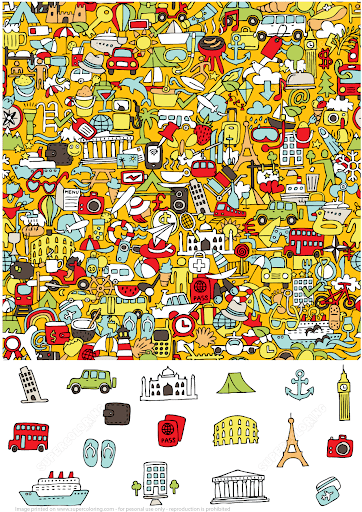 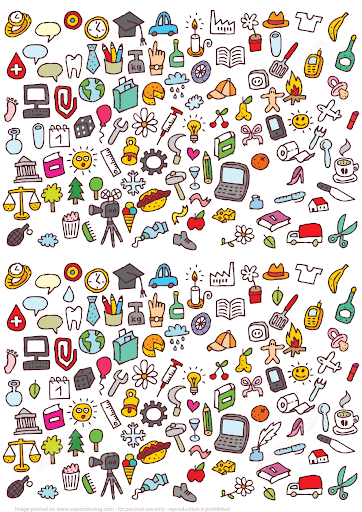 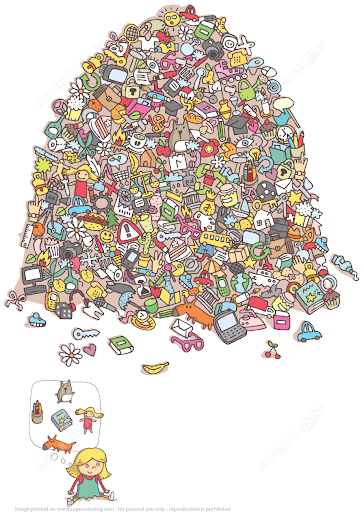 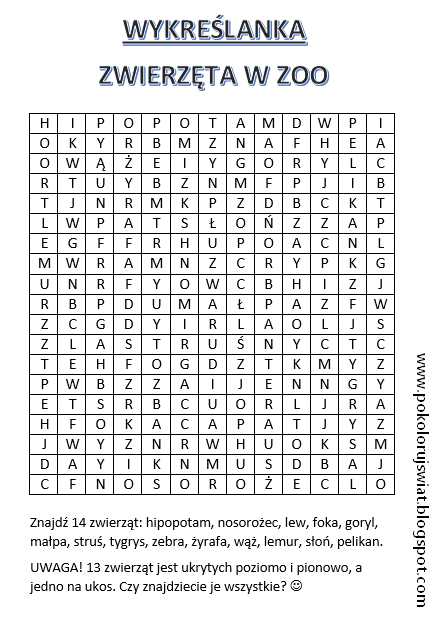 PozdrawiamPani Monika 